LGs nye 2020-skærme - det perfekte valg for både gamere og professionelle brugereDe nye IPS-skærme fra LG med en responstid på 1ms leverer fremragende ydeevne til både 4K-gaming og arbejde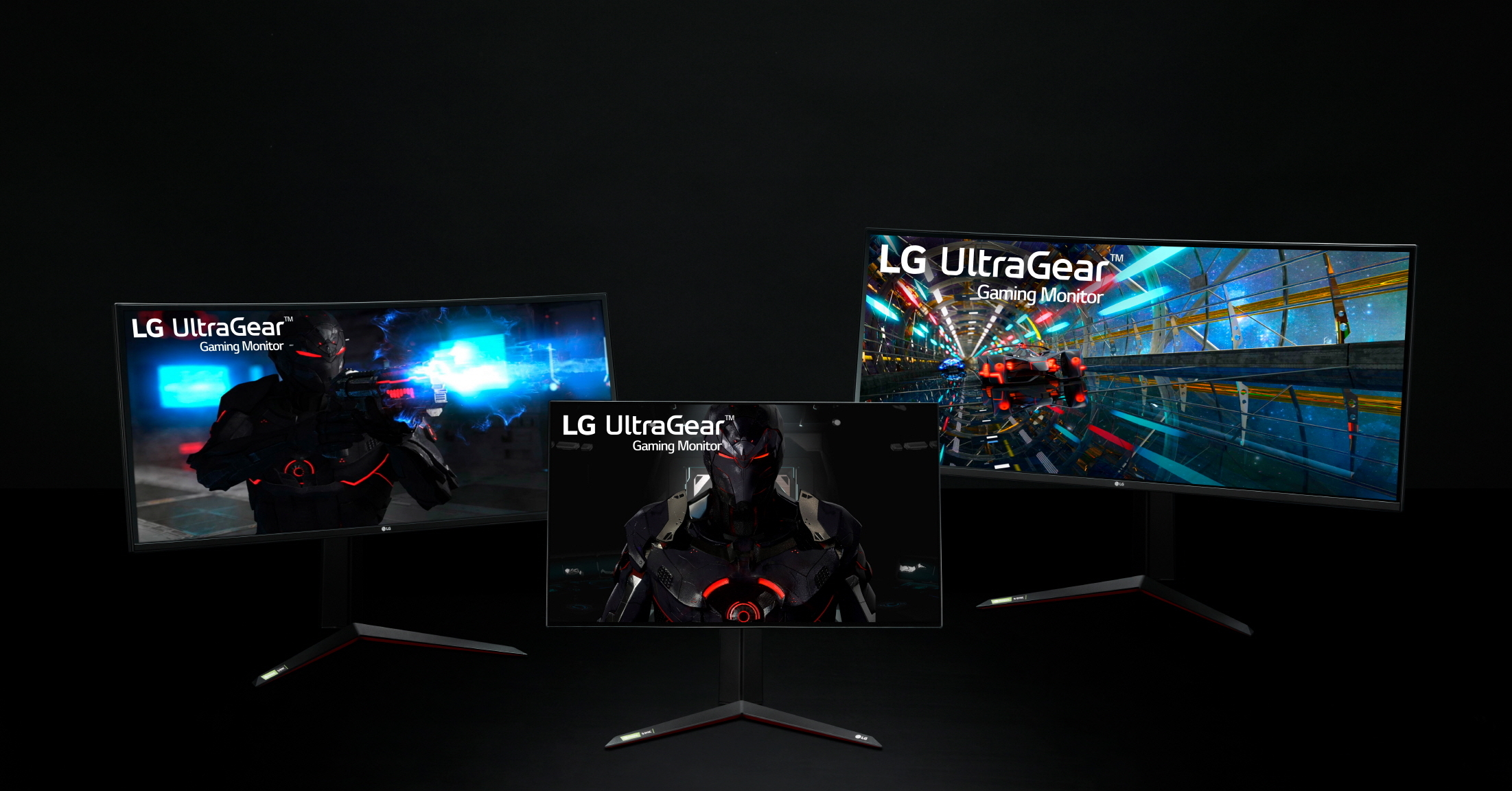 København, 19. december, 2019 – I løbet af CES 2020 i Las Vegas vil LG for første gang fremvise deres nyeste generation af Ultra-skærme, som med fantastisk ydeevne og elegant design tilbyder en meget forbedret brugeroplevelse. Flere af LGs kommende UltraFine-, UltraGear- og UltraWide-modeller er allerede blevet kåret til CES Innovation Award-vinderne.2020 UltraGear-gaming-skærmeLGs nye UltraGear-gamer-skærme (modellerne 27GN950, 34GN850 og 38GN950) bygger videre på produktlinjens allerede gode ry for lynhurtige responstider og enestående billedkvalitet. Tidligere på året blev LGs første IPS-skærm lanceret med en responstid på 1ms GTG (gray-to-gray), og de nye modeller tager dette videre og giver en utrolig spiloplevelse.En af modellerne, der belønnes med CES Innovation Award, er LG 27GN950, en 27” Ultra-Gear 4K UHD-skærm baseret på 1ms Nano IPS-teknologi, som kommer med en 144 Hz opdateringsfrekvens, men muligheden for overclock til 160 Hz. Modellen kan hardware kalibreres for at give den bedst mulige farvegengivelse.Modellen understøtter VESA Display Stream Compression-teknologi (DSC) til en næsten tabsfri ydeevne i 4K UHD.1 Udover at bidrage til fantastisk billedkvalitet og farvegengivelse er VESA DSC også HDR- og NVIDIA G-SYNC kompatibel, som blandt andet giver adgang til VRR- (variabel opdateringsfrekvens) og adaptive sync-teknologi.For gamere, der virkelig ønsker at blive fordybet i spillet, kommer UltraGear-modellerne 34GN850 og 38GN950, som begge er baseret på 1ms IPS-teknologi og har en opdateringsfrekvens på 160 Hz.2 VESA DisplayHDR 600-certificering til 27GN950- og 38GN950-modellerne garanterer den ultimative spiloplevelse. Begge disse modeller har et opdateret stativ, der både er mere elegant og stabilt end tidligere modeller. LG 34GN850 understøtter VESA DisplayHDR 400.2020 LG UltraWide-skærmeSom førende inden for widescreen-skærme har LG draget fordel af sin ekspertise inden for avanceret displayteknologi til at udvikle den nye LG 38WN95C, en buet UltraWide QHD+-skærm på 38”. Skærmen har en opløsning på 3.840 x 1.600 pixels og er baseret på LGs 1ms Nano IPS-displayteknologi. Denne model er også blevet belønnet som vinder af CES Innovation Awards.Blandet andet takket være Thunderbolt 3-forbindelsen er LG 38WN95C et perfekt supplement til enhver arbejdsstation. LGs nye UltraWide-model har tre gange mere skærmområde sammenlignet med en 16:9 Full HD-skærm, hvilket giver masser af plads til at arbejde i flere applikationer samtidigt. Nano IPS-teknologien i LG 38WN95C dækker 98 procent af DCI P3-farverummet, hvilket giver en utrolig virkelighedstro og realistisk billedgengivelse. LG 38WN95C er også certificeret i henhold til VESA DisplayHDR 600, som baner vejen for virkelig dynamiske HDR-oplevelser på den 38” store skærm.Udover de ovennævnte skærme introducerer LG også en 32” UltraFine "Ergo" 4K UHD-monitor (32UN880) under CES. Skærmen, som ikke i øjeblikket er planlagt at blive lanceret i de nordiske lande, er også blevet belønnet som vinder af CES Innovation Awards."Vores skærme for 2020 overgår forventningerne i forhold til professionel ydeevne, billedkvalitet og hastighed. LGs 27” UltraGear 4K-model tilbyder overlegen billedkvalitet, som giver den ultimative spiloplevelse, mens den nye 38” UltraWide-model forstærker LGs overlegne position inden for 21:9-skærme,” siger Jang Ik-hwan, leder af LGs IT-forretningsområde.Besøgende på CES 2020 kan opleve den fantastiske brugervenlighed, billedkvalitet og ydeevne, som LGs 2020 Ultra -skærme tilbyder på stand 11100, Central Hall, Las Vegas Convention Center. Følg #LGCES2020 på sociale medier for at finde ud af mere om LGs nyheder på CES.Tekniske specifikationer1 I 10-bit farve ved 144 Hz.2 Med overclocking.# # #Om LG ElectronicsLG Electronics, Inc. er en verdensomspændende teknologisk innovatør inden for husholdningselektronik, mobilkommunikation og husholdningsapparater, med over 70.000 ansatte, der arbejder på 140 steder i verden. LG består af fem forretningsenheder - Hvidevarer og luftløsninger, Home Entertainment, Mobil kommunikation, Køretøjskomponenter og B2B - og er en af verdens førende producenter af tv'er, mobiler, klimaanlæg, vaskemaskiner og køleskabe. I 2018 omsatte LG for et samlet globalt salg på 54,4 milliarder dollars. For mere information og nyheder om LG Electronics, kan du besøge www.LGnewsroom.com.For mere information:UltraGearTMUltraWideTM27GN95038WN95CBilledkvalitetSkærmNano IPSNano IPSBilledkvalitetStørrelse27”37,5“BilledkvalitetOpløsning4K UHDUltraWide QHD+BilledkvalitetOpløsning(3840 x 2160)(3840 x 1600)BilledkvalitetLysstyrke450 nits (typisk)450 nits (typisk)BilledkvalitetColor GamutDCI-P3 98 procentDCI-P3 98 procentBilledkvalitetColor Bit1,07B1,07BBilledkvalitetOpdateringsfrekvens144 Hz (160 Hz OC)144 HzBilledkvalitetResponstid1 ms1 msBilledkvalitetHDRVESA DisplayHDR™ 600VESA DisplayHDR™ 600Variable RefreshVariable RefreshDisplayPort Adaptive-SyncDisplayPort Adaptive-SyncVariable RefreshVariable RefreshG-SYNC® CompatibleG-SYNC® CompatibleErgonomiErgonomiHøjde, vendbarHøjde, vendbarErgonomiErgonomitilt justerbartilt justerbarTilslutningerThunderbolt 3-x 1TilslutningerUSB-C--TilslutningerHDMIx 2x 2TilslutningerDPx 1x 1TilslutningerHovedtelefonerOOTilslutningerUSB1 op / 2 ned2 nedLG-One – Grey Public (LGs PR-bureau) E-mail: lg-onedenmark@lg-one.com